DANAŠNJA AKTIVNOST NAM JE IZRADA CVIJETA TREBAT ĆE TI:KARTON OD JAJABOJICE ILI FLOMASTERI (ILI VODENE BOJE, TEMPERE…)SLAMKA ILI BOJICA1. UZMI KARTON OD JAJA I POREŽI GA TAKO DA TI OSTANU 4 KUĆICE.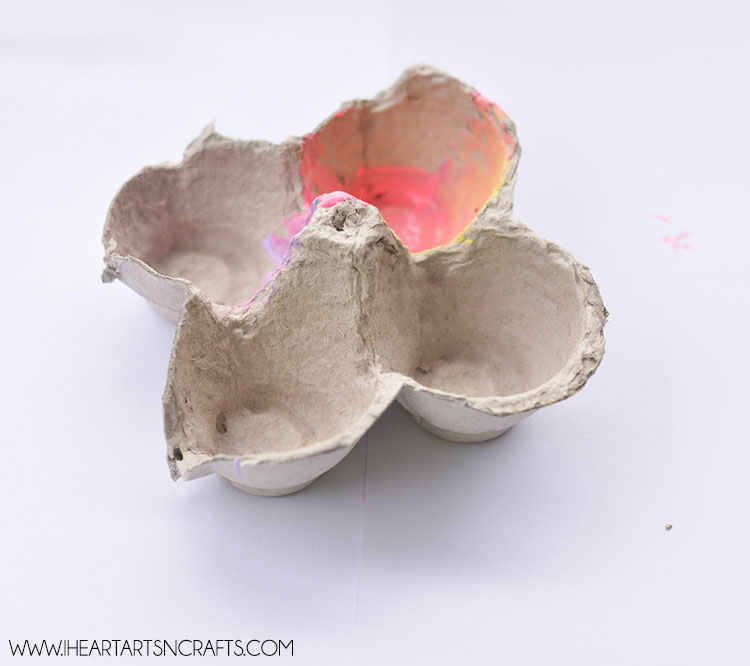 2. OBOJI KARTON OD JAJA KOJI SE ODREZAO. OBOJI KARTON U BOJE CVIJEĆA. MOŽEŠ GA POBOJATI SA BOJICAMA, FLOMASTERIMA ILI VODENIM BOJICAMA (TEMPERAMA), AKO IH IMAŠ.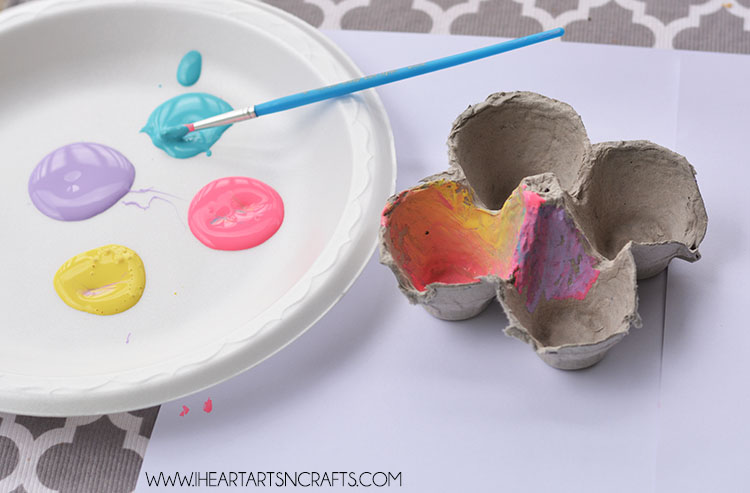 3. NAKON ŠTO SI OBOJAO KARTON. U SREDINU MOŽEŠ ZALIJEPITI UKRAS (NPR. KOMADIĆ VATE) ILI KUGLICU PAPIRA U ŽUTOJ BOJI. S DONJE STRANE CVIJETA ZALIJEPI SLAMKU ILI BOJICU. I TO JE TO! DOBIO SI CVIJET 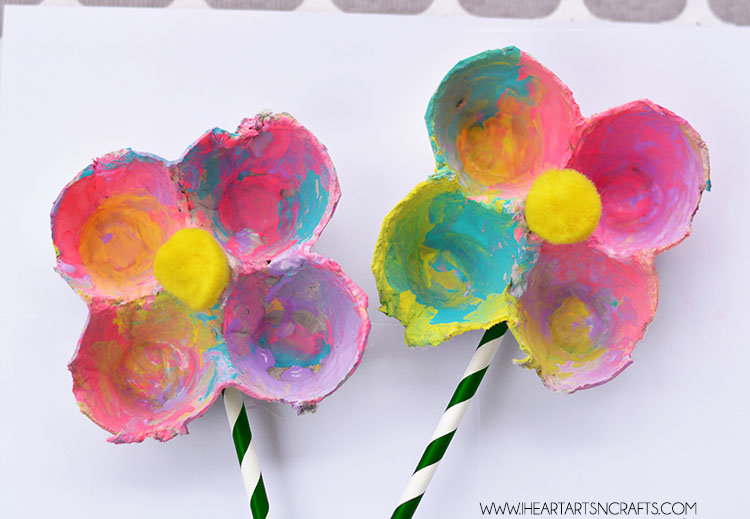 